Today’s Service                Dec 2, 2018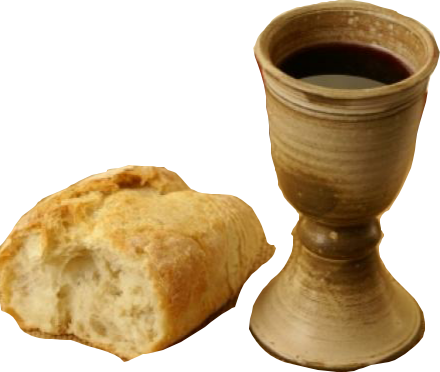 Call to Worship                                                                                                                                                                                        Hymn AnnouncementsPrayer RequestsMusicSermonCommunionOffering From the PastorWe know that God is real because He has revealed Himself to us in three ways: in creation, in His Word, and in His Son, Jesus Christ.  The most basic proof of God's existence is simply what He has made: "The heavens declare the glory of God; the skies proclaim the work of his hands." (Psalm 19:1).  God has also revealed Himself to us through His Word, the Bible. Throughout Scripture, the existence of God is treated as a self-evident fact (Genesis 1:1; Exodus 3:14).  The third way in which God revealed Himself is through His Son, Jesus Christ (John 14:6-11).  The historical record abounds with "proof" of who Jesus is. As the Apostle Paul said, this thing "was not done in a corner" (Acts 26:26).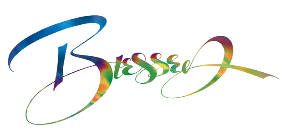 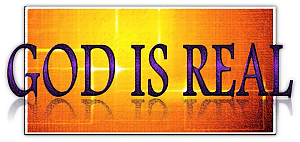 Pastor TonyChurch InformationLast Week’s giving:       $    1,515           Month to date:      $     5,239Weekly Goal:                 $        875	        Previous month:   $     1,192Weekly Average:           &       788           Monthly Goal:       $     3,500EldersTony Raker (Pastor)..……………………...........     tonyraker@yahoo.comDelmas (Moe) Ritenour   …………………………..  moemar@shentel.net Finance:  Anthony Sinecoff…………………………..  sinecoff@gmail.com                 Linda Fraley ………………………………..  lindaf12@shentel.net Media:  Rob Moses, Scott Tucker, & Tammy CopelandBulletin: Rob Moses ……………….  admin@graceevfreechurchva.org Breakfast: Tammy Copeland ……….…tammyscopeland@gmail.comAdult Sunday School 9:45 am……………………………………..  Linda Fraley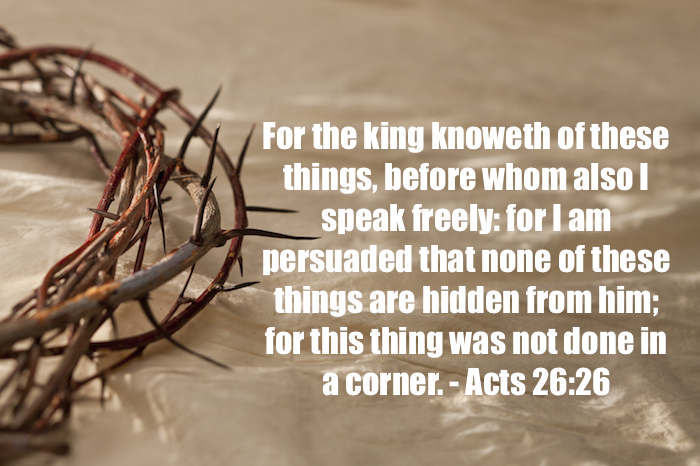 Grace Evangelical Free Church718 E Queen Street, Strasburg, VA 22657,     540-465-4744 msg ph  https://graceevfreechurchva.orgPlease put cell phones on vibrateNotes: .Sorrow looks back, worry looks around, faith looks up Next Breakfast is January 19th  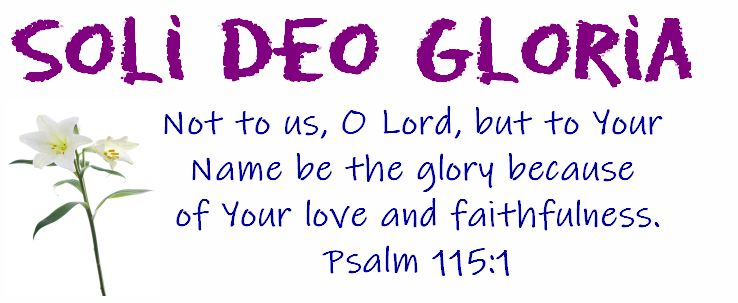 